BOARD OF TRUSTEES FOR THE TOWN OF LUTHER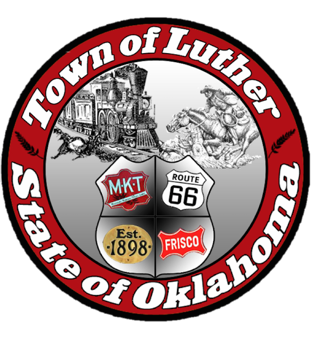 SPECIAL PLANNING MEETING AGENDAMINUTESIn accordance with the Open Meeting Act, Section 311, The Town of Luther, County of Oklahoma, 119 S. Main Street, hereby calls a Special Meeting of the Luther Board of Trustees, Monday, April 2, 2018 at 6:00 p.m. at Town Hall, 119 S. Main St., Luther, OK 73054.Call to order.Pledge of AllegianceRoll Call… All PresentDetermination of a quorum… YesConsideration, discussion and possible action to discuss options for Emergency Management plans and directions, for the Town of Luther by the Town Board, Town employees, the Public, the Fire Department, the Police Department and Luther Schools.No ActionCitizen participation:  Citizens may address the Board during open meetings on any matter on the agenda prior to the Board taking action on the matter. On any item not on the current agenda, citizens may address the Board under the agenda item Citizen Participation. Citizens should fill out a Citizen’s Participation Request form and give it to the Mayor. Citizen Participation is for information purposes only, and the Board cannot discuss, act or make any decisions on matters presented under Citizens Participation. Citizens are requested to limit their comments to two minutes.No ActionAdjourn.Motion to adjourn: T. Langston… 2nd: L. Jackson… Unanimous yes vote._____transcribed 4/3/2018 by____Kim Bourns, Town Clerk/Treasurer*Agenda Posted Tuesday, March 27, 2018 at Luther Town Hall, on the website at www.townoflutherok.com and on Facebook at The Town of Luther, prior to 6:00pm